Unitarian Universalist Community ChurchWorship Service - Sunday, May 22, 2016TODAY at UUCC (May 22, 2016)9:15 a.m. Service    - Religious Exploration Recognition	Worship Leaders: 	Brigid Chapin and 				Monique McAuliffeJoin us as we celebrate the coming transitions of our 5th graders into Jr. Youth, our 8th graders as they become Sr. Youth, our newly licensed drivers, and our graduating seniors as they move forward into new phases of their lives. This is truly a celebration for all of us as we recognize the value of community in the growth and development of our young people as they mature as Unitarian Universalists and citizens of the world. 11:00 a.m. Service     “Beyond the Three-Legged Stool”		    Worship Leader: Rev. Carie JohnsenIn this service, we will explore and expand upon the social justice model of a three-legged stool (education, advocacy, action) to embrace and celebrate relationship as the foundation on which all else rests.12:00 Noon- SGM Leadership Appreciation Luncheon, 			Fellowship HallSmall Group Ministry leaders: – please plan to stay after services TODAY May 22nd for an SGM Leader Appreciation Luncheon.  Notices< Summer is almost HERE!!! > One-Service SUNDAYS begin NEXT Sunday, May 29th with one service at 10:00 a.m.>Gentle YOGA class – change in locationDue to the large number of participants, we will now meet in Fellowship Hall.  See you for our next session on Tuesday, May 24th at 5pm.  Questions: contact Deb at debbiemattson@hotmail.com (512-4870) or Janet at (441-7916) or jhpsawyer@gmail.com. CHOIR SCHEDULE CHANGE Please note that next week’s Choir practice has been changed from Wednesday 5/25 to Thursday 5/26 – Still 6-8 pm in the Sanctuary.Message from Hannah -  RE: MEMORY SCRAPBOOKDear Friends,            This afternoon (May 16) Judy McCown Bierce and I sat down at my living room table to enjoy a surprise.   The surprise, which Judy had presented to me May 8 at the Elder Lunch, was an outstandingly beautiful album containing memories of me contributed by you.  I had held it closed for a week and a day so that she could be with me when I saw the opening pages.   You gave your stories, poems and photographs about me to Judy, who with her masterful artistic skills wove them into a vibrant tapestry of my life.   I will bring this album into the coffee hour May 22, May 29 and beyond for you to enjoy the artistry of your loving contributions.  Judy’s colorful and imaginative scrapbook for which you donated thirty-eight pages of remembrances will provide joy to me for the rest of my life. Then I hope it will be present at my UUCC Celebration of Life before traveling to my younger relatives.   Many, many thanks!We reverently perused and admired the contents of twelve of the forty pages before taking a break to enjoy some of Ida Gammon’s delicious sweet potato pie and to discuss the ways my friends Jean Allen, Cheryl Clukey and many others had assisted Judy in assembling the album.   Overall, you showed me that in 77 years I have apparently learned to connect harmoniously with others in the interdependent web.  Your loving generosity is much appreciated, and I look forward to being with you again many times.		Sincerely      ~HannahUUCC Yard Sale Help and Donations Wanted for June 10th Setup and June 11th SaleYard Sale donations wanted beginning Sunday, May 29th for small items.  If you have large furniture or many boxes of items, please hold them at your home until the June 10th setup day unless you absolutely must move these items sooner.  Much of the garage space is currently needed for carpentry work and yard maintenance equipment.Can you help out at the June 11th Inside/Outside Yard Sale this year?  Some of you have already volunteered to set up, or sell, or both for the 2016 Spring Sale at the end of this week.  A sign-up sheet is on the bulletin board.   Please let Terry, Betty or Hannah know what time frames work for you and in what section you’d like to work.  We will have a Café, and we will sell from the Fellowship Hall, the Garage and the Yard.  We are selling books, clothing, plants and household items as well as tools, appliances, and furniture.   Please do not bring any electronic items such as TV sets and computers, etc.  There will be lots of interesting donated items to set up and price on Friday, June 10 between 2 p.m. and 6 p.m. and to sell on Saturday, June 11 between 8:30 a.m. and 1:30 p.m.  Clean-up will take place on Saturday afternoon.  Looking forward to hearing from you soon.  You can reach Terry & Betty at 445-2942 or tlcnaturalhealth@yahoo.com and Hannah at 293-9377 or hannahuu3@fairpoint.net.FUNDRAISING REMINDERS - Tea Set for Sale - We are selling a lovely 11-pc tea set (partially on display in FH for $30.  Thank you Ellie Duhamel for your donation of this set.- CLYNK Program – Remember to pick up a CLYNK bag from basket in the foyer, fill with returnable bottles and cans, take it to Hannaford, scan the barcoded tag and deposit the bag as instructed.  CLYNK earned $700 for the church since July 1, 2015 and we hope to double this figure this year!  Your support is appreciated! - Upcoming Plant Sales—Cheryl Abbruzese will be selling her beautiful assortment of garden flowers, vegetables and herbs during the coffee hour on May 29th, donating 10% of her sales to the church.  The UUCC Plant Sale that includes heirloom tomatoes grown by Dale McCormick each year for the church will take place on June 5th, after the Annual Meeting.-  Hannaford Cards – Pre-loaded Hannaford cards are still available and are an easy way to shop while supporting the church.Note about UUA – General AssemblyThis year’s UUA-General Assembly is June 22-26 in Columbus Ohio.  Can’t get to Ohio, it’s also fun to watch on the computer.  The theme for GA 2016 is Heart Land: Where Faiths Connect. The faith world is increasingly multi-faith. People are crossing borders of religion and spiritual practice to create wholeness in their lives individually and collectively. GA 2016 will assemble leaders and communities of many faiths to worship together, learn from one another, and create a new vision of faith that no longer divides us, but connects us to an interdependent future that works for all.   <For more information, see www.uua.org/ga>David is working on putting info about the workshops he will attend at this year’s GA on his Facebook page.  Email him at IamDavid3000@yahoo.com to join his FB page for more GA information.   This Week at UUCC …Monday, May 23, 2016	Private Piano Lessons, 3:00 pm, Sanctuary	Nar-ANON, 5:30 pm, Robbins Room	Sangha Meditation, 6:30 pm, SanctuaryTuesday, May 24, 2016	SGM (D. Sorensen), 10:00 am, Off Premises	ALANON, Noon, Robbins Room	Gentle YOGA Class, 5:00 pm, SanctuaryWednesday, May 25, 2016	Seasoned Souls, 10:30 am, Fellowship Hall	Private Piano Lessons, 3:30 pm, Sanctuary	Craft Circle, 5:30 pm, Committee Room	Choir Rehearsal <Rescheduled to Thurs. 5/26)Thursday, May 26, 2016	Book Discussion Group, 12:30 pm, FH	Choir Rehearsal, 6:00 pm, Sanctuary 				<Rescheduled from Wed. 5/25)Friday, May 27, 2016	Drum Circle, 6:00 pm, SanctuarySaturday, May 28, 2016	Private Rehearsal (Bridget), 11:00 am, Sanctuary	Private Piano Lessons, 2:30 pm, SanctuarySunday, May 29, 2016   10:00 a.m. service      “We’re all Bound up Together”**			Worship Leader: Dale McCormickCheryl Abbruzese will be selling her beautiful assortment of garden flowers, vegetables and herbs during the coffee hour on May 29th 
**A little history of standing up for justice in the early days of Unitarians and Universalists in America; and a little about the Maine Unitarian Universalist State Advocacy Network (MUUSAN), a legislative ministry which is a vehicle for living our faith in action in the modern world.Upcoming EventsThursday, May 26, 2016OPEN BOOK DISCUSSION -   We will meet to discuss Buddha’s Brain by Rick Hanson, Ph.D.  We will meet in Fellowship Hall from 12:30 until 2:30 on May 26.  All are welcome.  If you enjoy talking about books, this is the group for you!  FMI Kathy Kellison  kell6787@gmail.com or June Zellers at jzellers@roadrunner.com.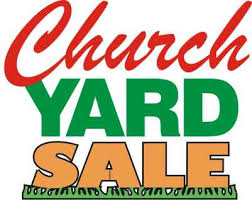 Saturday, June 11th – UUCC Yard SaleSee complete informationabove in Notices.  Sunday, June 12, 2016  <SOCIAL ACTIVITES>Book Discussion: George Mitchell: Starting OutCome join us in the sanctuary after hospitality refreshments on Flower Communion Sunday, June 12.  Doug Rooks will give his first public reading of his new biography of Senator George Mitchell, “Statesman: George Mitchell and the Art of the Possible,” published by Down East Books / Rowman & Littlefield.  Watch for the June newsletter for more details.For the complete calendar of events, visit the UUCC website: www.augustauu.orgBudget ReportDeposit (week beginning 5/15/16):     Pledge Payments (2015-2016)	         $ 2,900.00     Offering				                  26.05     Fundraising (Hannaford Bonus Cards)	                250.00     Fundraising (Spring Concert)		                425.01	Total income for week 		         $ 3,601.06Avg budgeted weekly expenses for 2015/16 = $4,176.20	           ($217,162. divided by 52 weeks)**Please consider automatic monthly deduction to make your pledge payments.Please see Treasurer, Janine Bonk or the Office Administrator for the simple enrollment form.New UUCC Office Hours UUCC Office Hours <hours for next week>Monday ----------------------------------<No office hours>Tues., Wed. AND Thurs.--------------9:00 am to 4:00 pmFriday -------------------------------------< No office hours >Rev. Carie’s Office Hours:Monday	No office Hours (Writing Day)Tuesday	1:00 pm – 5:00 pmWednesday	2:00 pm – 6:00 pmFriday		No office Hours (Sabbath day)		<other hours available by appointment>Pastoral Care concerns: contact Nancee Campbell at (207) 621-7727 or pastoralministers@augustauu.org.Caring Cooperative support, contact Cheryl Abruzzese at cam1nik2@gmail.com or 858-5340.Sunday Services / Staff Contact information:Youth Advisor, Monique McAuliffe youthadvisor@augustauu.orgSmall Group Ministry Coordinator, Luke Curtis, SGMCoordinator@augustauu.orgSunday Morning Religious Exploration Coordinator, Brigid Chapin, SundayREcoordinator@augustauu.orgMusic Director, Bridget Convey, musicdirector@augustauu.orgOffice Administrator, Lynn M. Smith, admin@augustauu.org, Phone 622-3232